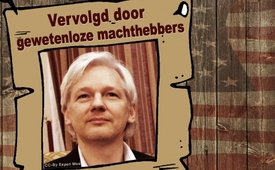 Vervolgd door gewetenloze machthebbers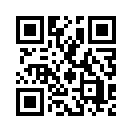 Het is duidelijk dat we een tijdperk van controle en meningsdictatuur zijn ingegaan, waarin de moed om de waarheid te zeggen meestal met grote nadelen moet worden betaald. Toch zijn er mensen die zich daardoor niet laten afschrikken om feiten aan het licht te brengen. Zij nemen liever de grote persoonlijke nadelen erbij door tegen de onrechtstroom in te zwemmen, in plaats van hem door hun stilzwijgen te bevestigen.Het is duidelijk dat we een tijdperk van controle en meningsdictatuur zijn ingegaan, waarin de moed om de waarheid te zeggen meestal met grote nadelen moet worden betaald. Toch zijn er mensen die zich daardoor niet laten afschrikken om feiten aan het licht te brengen. Zij nemen liever de grote persoonlijke nadelen erbij door tegen de onrechtstroom in te zwemmen, in plaats van hem door hun stilzwijgen te bevestigen. Zo bv. WikiLeaks-oprichter Assange die onder andere de controleprogramma's van de Amerikaanse inlichtingendiensten CIA en NSA, veel Amerikaanse oorlogsmisdaden en talrijke omkoopzaken onthulde. Sindsdien is hij op de vlucht voor de Amerikaanse regering die hem wil aanklagen voor “spionage”. Dit zou voor Assange 45 jaar hechtenis kunnen betekenen of zelfs de doodstraf. In 2012 vluchtte Assange naar de Ecuadoraanse ambassade in Londen, waar de toenmalige regering van Ecuador hem asiel verleende en zelfs het Ecuadoraanse staatsburgerschap gaf. Hij moet nu uit de ambassade worden gezet door steeds meer politieke druk van de Amerikaanse regering, ofwel door de intrekking van zijn staatsburgerschap en zijn asiel ofwel gewoon door psychische uitputting. Dit zou onvermijdelijk zijn arrestatie en uitlevering tot gevolg hebben. Assange leeft sinds 2010 zonder toegang tot een basisgezondheidszorg en is sinds april 2018 streng geïsoleerd als in eenzame opsluiting. Zijn gezondheidstoestand verslechtert zienderogen. Zijn moeder bericht: “Mijn zoon is in levensgevaar door meedogenloze politieke vervolging van gewetenloze machthebbers waarvan hij de misdaden en corruptie als hoofd van WikiLeaks moedig in de openbaarheid bracht.” Geachte kijkers, wat een gigantische prijs betaalt deze dappere man voor zijn moedige, ophelderingdienst!door wok./mar./mkr.Bronnen:www.nachdenkseiten.de/?p=47287Dit zou u ook kunnen interesseren:#Moedige_Getuigen - getuigen - www.kla.tv/Moedige_GetuigenKla.TV – Het andere nieuws ... vrij – onafhankelijk – ongecensureerd ...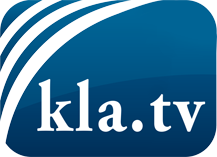 wat de media niet zouden moeten verzwijgen ...zelden gehoord van het volk, voor het volk ...nieuwsupdate elke 3 dagen vanaf 19:45 uur op www.kla.tv/nlHet is de moeite waard om het bij te houden!Gratis abonnement nieuwsbrief 2-wekelijks per E-Mail
verkrijgt u op: www.kla.tv/abo-nlKennisgeving:Tegenstemmen worden helaas steeds weer gecensureerd en onderdrukt. Zolang wij niet volgens de belangen en ideologieën van de kartelmedia journalistiek bedrijven, moeten wij er elk moment op bedacht zijn, dat er voorwendselen zullen worden gezocht om Kla.TV te blokkeren of te benadelen.Verbindt u daarom vandaag nog internetonafhankelijk met het netwerk!
Klickt u hier: www.kla.tv/vernetzung&lang=nlLicence:    Creative Commons-Licentie met naamgeving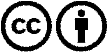 Verspreiding en herbewerking is met naamgeving gewenst! Het materiaal mag echter niet uit de context gehaald gepresenteerd worden.
Met openbaar geld (GEZ, ...) gefinancierde instituties is het gebruik hiervan zonder overleg verboden.Schendingen kunnen strafrechtelijk vervolgd worden.